This school is committed to safeguarding and promoting welfare of children and young people. Please note this position will require an Enhanced disclosure from the Disclosure & Barring Service.Whilst every effort has been made to explain the main duties and responsibilities of the post, each individual task undertaken may not be identified. This document must not be altered once it has been signed but will be reviewed annually.
Employees will be expected to comply with any reasonable request from a manager to undertake work of a similar level that is not specified in this job description.It is understood that areas of responsibility are from time to time subject to review and are negotiable in the light of the needs of the school and the professional development of the staff.This job description may be reviewed at the end of the academic year or earlier if necessary. In addition it may be amended at any time after consultation with you.Job DescriptionJob DescriptionJob DescriptionRole Title	Typically reports toTypically reports toCare Guidance and Support Officer/Lead Learning MentorHeadteacher or designated member of staffHeadteacher or designated member of staffJE Code	    GradeDate of profileA3788702/02/22Purpose of the role (job statement)Purpose of the role (job statement)Purpose of the role (job statement)To provide a complementary service to existing teachers and pastoral staff in the school:  addressing the needs of children who need help to overcome barriers to learning both inside and outside the school in order to achieve their full potential.To provide a complementary service to existing teachers and pastoral staff in the school:  addressing the needs of children who need help to overcome barriers to learning both inside and outside the school in order to achieve their full potential.To provide a complementary service to existing teachers and pastoral staff in the school:  addressing the needs of children who need help to overcome barriers to learning both inside and outside the school in order to achieve their full potential.Main Duties:-Main Duties:-Main Duties:-To devise and implement a behaviour improvement plan to complement and support existing school behaviour policy, To monitor, evaluate and report on this planTo identify pupils who would benefit most from behaviour support programmes and working in consultation with others design and implement an appropriate intervention planTo develop mentoring relationships with pupils needing particular support aimed at achieving goals/targets defined in the intervention plan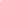 To have knowledge and appreciation of the range of activities, organisations, services and individuals that can provide additional support for pupils and arrange links with these as appropriate To maintain contact with parents/carers of pupils in need of and/or receiving additional support, to keep them informed of the pupils' needs and progress and to secure positive family support and relationshipsTo work collaboratively with the SENCO and all staff as appropriate to ensure the needs of identified pupils are being met To develop and use appropriate methods of record keeping which monitor progress of identified pupilsTo develop and maintain effective information transfer systems within and outside of the schoolTo manage and share information as appropriate with a range of external agenciesTo be nominated as Designated Safeguarding Lead with, and in the absence of, the headteacher.To record and monitor child protection issues and information. To attend all relevant conferences and meetings relating to child protection and write and present reports as appropriate.To assist families with referrals and contact with appropriate support agenciesTo be responsible for the administration of school First Day Response programmeTo track and monitor attendance - with responsibility for First callTo liaise with parents/carers regarding attendance issues.To liaise with and report to Education Welfare Officer.Line Management/supervision of staff as requiredTo identify and undertake appropriate training and professional development.To participate in School Performance Management proceduresTo be aware of and comply with all school policies and procedures To undertake further duties in agreement with headteacher commensurate with the grading and nature of the postTo devise and implement a behaviour improvement plan to complement and support existing school behaviour policy, To monitor, evaluate and report on this planTo identify pupils who would benefit most from behaviour support programmes and working in consultation with others design and implement an appropriate intervention planTo develop mentoring relationships with pupils needing particular support aimed at achieving goals/targets defined in the intervention planTo have knowledge and appreciation of the range of activities, organisations, services and individuals that can provide additional support for pupils and arrange links with these as appropriate To maintain contact with parents/carers of pupils in need of and/or receiving additional support, to keep them informed of the pupils' needs and progress and to secure positive family support and relationshipsTo work collaboratively with the SENCO and all staff as appropriate to ensure the needs of identified pupils are being met To develop and use appropriate methods of record keeping which monitor progress of identified pupilsTo develop and maintain effective information transfer systems within and outside of the schoolTo manage and share information as appropriate with a range of external agenciesTo be nominated as Designated Safeguarding Lead with, and in the absence of, the headteacher.To record and monitor child protection issues and information. To attend all relevant conferences and meetings relating to child protection and write and present reports as appropriate.To assist families with referrals and contact with appropriate support agenciesTo be responsible for the administration of school First Day Response programmeTo track and monitor attendance - with responsibility for First callTo liaise with parents/carers regarding attendance issues.To liaise with and report to Education Welfare Officer.Line Management/supervision of staff as requiredTo identify and undertake appropriate training and professional development.To participate in School Performance Management proceduresTo be aware of and comply with all school policies and procedures To undertake further duties in agreement with headteacher commensurate with the grading and nature of the postTo devise and implement a behaviour improvement plan to complement and support existing school behaviour policy, To monitor, evaluate and report on this planTo identify pupils who would benefit most from behaviour support programmes and working in consultation with others design and implement an appropriate intervention planTo develop mentoring relationships with pupils needing particular support aimed at achieving goals/targets defined in the intervention planTo have knowledge and appreciation of the range of activities, organisations, services and individuals that can provide additional support for pupils and arrange links with these as appropriate To maintain contact with parents/carers of pupils in need of and/or receiving additional support, to keep them informed of the pupils' needs and progress and to secure positive family support and relationshipsTo work collaboratively with the SENCO and all staff as appropriate to ensure the needs of identified pupils are being met To develop and use appropriate methods of record keeping which monitor progress of identified pupilsTo develop and maintain effective information transfer systems within and outside of the schoolTo manage and share information as appropriate with a range of external agenciesTo be nominated as Designated Safeguarding Lead with, and in the absence of, the headteacher.To record and monitor child protection issues and information. To attend all relevant conferences and meetings relating to child protection and write and present reports as appropriate.To assist families with referrals and contact with appropriate support agenciesTo be responsible for the administration of school First Day Response programmeTo track and monitor attendance - with responsibility for First callTo liaise with parents/carers regarding attendance issues.To liaise with and report to Education Welfare Officer.Line Management/supervision of staff as requiredTo identify and undertake appropriate training and professional development.To participate in School Performance Management proceduresTo be aware of and comply with all school policies and procedures To undertake further duties in agreement with headteacher commensurate with the grading and nature of the postResponsibilities:-Responsibilities:-Responsibilities:-be aware of, and comply with, policies and procedures relating to child protection, health, safety and security, confidentiality and data protection, reporting all concerns to an appropriate personbe aware of and support difference and ensure equal opportunities for allcontribute to the overall ethos/work/aims of the schoolappreciate and support the role of other professionalsattend and participate in relevant meetings, as requiredparticipate in training and other learning activities and performance development, as required.be aware of, and comply with, policies and procedures relating to child protection, health, safety and security, confidentiality and data protection, reporting all concerns to an appropriate personbe aware of and support difference and ensure equal opportunities for allcontribute to the overall ethos/work/aims of the schoolappreciate and support the role of other professionalsattend and participate in relevant meetings, as requiredparticipate in training and other learning activities and performance development, as required.be aware of, and comply with, policies and procedures relating to child protection, health, safety and security, confidentiality and data protection, reporting all concerns to an appropriate personbe aware of and support difference and ensure equal opportunities for allcontribute to the overall ethos/work/aims of the schoolappreciate and support the role of other professionalsattend and participate in relevant meetings, as requiredparticipate in training and other learning activities and performance development, as required.Person Specification – Lead Learning Mentor   Person Specification – Lead Learning Mentor   Person Specification – Lead Learning Mentor   Person Specification – Lead Learning Mentor   AreaCriteriaRequirement  - E = Essential - D= DesirableAssessment by Application =A  Interview process =  IRASkillsKnowledgeAptitudesAbility to plan and deliver appropriate learning opportunitiesAbility to coordinate provision with other learning mentorsThe ability to engage constructively with, and relate to, a wide range of young people and families/carers with different ethnic and social backgroundsThe ability to work effectively with, and command the confidence of, teaching staff and senior management Working with others, the ability to assess and review young people and family circumstances and plan appropriate responses, drawing on in-school and external advice and expertise of, where necessaryA proven track record in working with young people and the ability to see a  child’s needs in the roundA desire to do something worthwhile for young people, to understand their needs and to gain insights into how they thinkKnowledge of, and ability to work effectively and network with, a wide range of supporting services in both the public and private sectors:  and the ability to draw on a wide range of support, information, opportunities and guidanceAbility to identify potential barriers to learning and jointly engage in strategies  to overcome these barriersAbility to see the mentoring role as a long-term activity designed to achieve the goals in the Learning Action Plan and not  a quick fix/troubleshooting roleAbility to engage in joint goal setting with the individual child as part of the learning action planning processHave time and energy to put into the relationshipBe up to date with current ‘know-how’Competence in the skills of networking, counselling, facilitating and developing othersA willingness and ability to learn and see potential benefitsExperience and/or the ability to line manage/supervise key staffEEEEEEEEEEEEEEDAIAIAA IAIAIAIAIAIAIAIAIAIAIAIQualifications and TrainingCurrent national qualification at level 4, or degree in relevant discipline – excellent numeracy/literacy skills. EAExperienceEvidence of successful experience of working with, or caring for, children of relevant ageEA IDispositionAble to work on own initiative and as part of a team with minimal supervision.A friendly, positive and flexible approach.EEIA IConditions of ServiceConditions of ServiceConditions of ServiceConditions of ServiceNational Joint CouncilNational Joint CouncilNational Joint CouncilNational Joint CouncilSignature of post holderDate     /     /Signature of headteacherDate     /     /